HERØY ROTARY        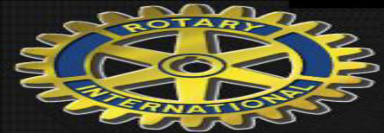 02.10.23 Medlemsmøte på SanitetshusetDet var 25 medlemar tilstades. Opningssong: «Fjellsangen»  leia av klubbmusikant Ola Vestavik.3 min-ved Per Arne Gjerdsbakk, som tok opp nedgang i skular og butikkar i Herøy .Dette skuleåret er det ingen fyrsteklassingar ved Leikanger skule, dei  2 elevar som skulle starte på Leikanger skule for til Myrvåg Barne og Ungdomsskule, som er ein privat skule. Bygdeskulane tapar elevar til privatskulen.  Før i tida  var det  fleire butikkar i bygdene, no er handelen ved butikkjedene.  Ego-foredrag ved Ingunn Petrin Pettersen. Ingunn vaks opp i Skarabakken i Fosnavåg  , i lag med 3 brødre og 2 systre. Ho har fire barn, eit barn døde. Ho er utdanna ved Høgskulen i Volda, Universitetet  i Bergen, Universitetet  of York, språkstudie i New York og Universitet i Uppsala. Ho har undervist ved ulike skular i inn og utland, no ved Herøy Vidaregåande skule, underviser norsk, engelsk og naturfarg. Ho er ei allsidig dame med ulike hobbyar, likar å reise, og ho har vore med i politikken. Leif Jon tok opp: korleis arbeide for å få medlemar til klubben. Klubben treng ynge yrkesaktive medlemar, men det er viktig at dei som er eldre har sin plass i klubben. Det blei ein diskusjon om eit viktig tema, viktig at klubben har godt program, slik at det vert attraktivt å vere med.Ref. Lilly-Åse Skogen